CAKE   WITH   TEAIngredients: 3 egg200g of liquid oil200g of brewed tea600g of fame400g of sugar 1.5 packs of baking powder 1 tablespoon of cocoa½  tablespoon of cinnamon Powdered sugar (to sprinkle on)Method:1.Let's beat the eggs with sugar until they whiten and foam  .Add oil and tea and half a minute .Let's beat more.2.Let's add the sifted flour ,baking powder ,cinnamon,cocoa and mix it with the low setting of the mixer or with a whisk.3.Let's grease the mold with margarine and sprinkle flour on the bottom.Pour the dough into the mold and bake in the oven at 190°.Let's the cake in the mold and sift the powdered sugar on it and serve it BON APPETİT!!!!!!!    :D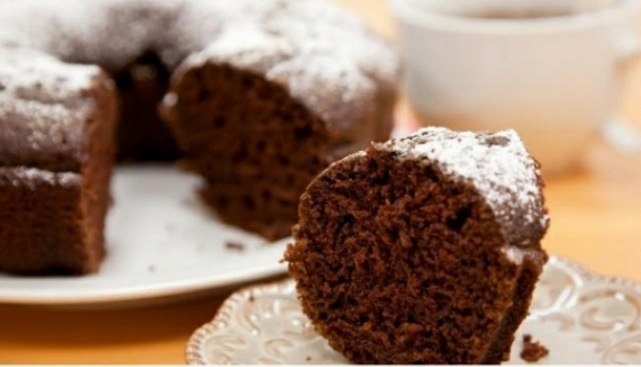 